ПРИЛОЖЕНИЕ № 2к постановлению ГубернатораУльяновской областиот 26 ноября . № 93ПОЛОЖЕНИЕо почётном знаке Губернатора ульяновской области«За безупречную службу»(в ред. постановления Губернатора Ульяновской области от 19.08.2013 № 157)1. Почётный знак Губернатора Ульяновской области «За безупречную службу» (далее – Почётный знак) является наградой Губернатора Ульяновской области.Награждение Почётным знаком является формой поощрения за безупречную государственную гражданскую и муниципальную службу, профессионализм, достижение значительных результатов в профессиональной служебной деятельности, высокую культуру исполнения должностных обязанностей, за вклад в социально-экономическое развитие Ульяновской области, муниципальных образований Ульяновской области, а также в случаях увольнения 
с государственной гражданской службы Ульяновской области, муниципальной службы 
в Ульяновской области в связи с выходом на пенсию за выслугу лет.2. Почётным знаком награждаются лица, замещающие должности государственной гражданской службы Ульяновской области в государственных органах Ульяновской области и должности муниципальной службы в органах местного самоуправления, избирательных комиссиях муниципальных образований Ульяновской области.Почётным знаком награждаются лица, проработавшие в государственных органах Ульяновской области, органах местного самоуправления и избирательных комиссиях муниципальных образований Ульяновской области, возбудивших ходатайство, не менее 2 лет.Допускается награждение Почётным знаком лиц, уволенных из государственных органов Ульяновской области, органов местного самоуправления и избирательных комиссий муниципальных образований Ульяновской области на пенсию за выслугу лет, по представлению руководителя органа, где ранее указанные лица проходили государственную гражданскую или муниципальную службу.3. Почётный знак имеет три степени:почётный знак Губернатора Ульяновской области «За безупречную службу» I степени;почётный знак Губернатора Ульяновской области «За безупречную службу» II степени;почётный знак Губернатора Ульяновской области «За безупречную службу» III степени.Высшей степенью Почётного знака является I степень.4. Награждение Почётным знаком производится последовательно от низшей степени к высшей. При наличии выдающихся заслуг допускается награждение Почётным знаком более высокой степени без получения награды предыдущей степени.Почётным знаком Губернатора Ульяновской области «За безупречную службу» III степени награждаются государственные гражданские и муниципальные служащие, проработавшие 
в государственных органах Ульяновской области, органах местного самоуправления 
и избирательных комиссиях муниципальных образований Ульяновской области не менее 5 лет, за существенный вклад в социально-экономическое развитие Ульяновской области, муниципальных образований Ульяновской области.Почётным знаком Губернатора Ульяновской области «За безупречную службу» II степени награждаются государственные гражданские и муниципальные служащие, проработавшие 
в государственных органах Ульяновской области, органах местного самоуправления и избирательных комиссиях муниципальных образований Ульяновской области не менее 10 лет, за большой вклад в социально-экономическое развитие Ульяновской области, муниципальных образований Ульяновской области.Почётным знаком Губернатора Ульяновской области «За безупречную службу» I степени награждаются государственные гражданские и муниципальные служащие, проработавшие 
в государственных органах Ульяновской области, органах местного самоуправления и избирательных комиссиях муниципальных образований Ульяновской области не менее 15 лет, за значительный вклад в социально-экономическое развитие Ульяновской области, муниципальных образований Ульяновской области.5. Ходатайства о награждении Почётным знаком могут возбуждаться руководителями структурных подразделений Правительства Ульяновской области, руководителями государственных органов Ульяновской области, не являющихся Правительством Ульяновской области, органов местного самоуправления и избирательных комиссий муниципальных образований Ульяновской области.Указанные ходатайства направляются заместителю Председателя Правительства Ульяновской области – руководителю аппарата Губернатора и Правительства Ульяновской области.6. В ходатайстве о награждении Почётным знаком должны указываться сведения 
о названных в пункте 1 настоящего Положения заслугах лица, представленного к награждению.7. К ходатайству о награждении Почётным знаком прилагается представление по форме № 1 приложения № 10 к постановлению Губернатора Ульяновской области от 28.09.2011 № 95 «О мерах поощрения Губернатора Ульяновской области».8. Представления о награждении Почётным знаком вносятся Губернатору Ульяновской области заместителем Председателя Правительства Ульяновской области – руководителем аппарата Губернатора и Правительства Ульяновской области.9. О награждении Почётным знаком издается распоряжение Губернатора Ульяновской области.10. Вручение Почётного знака осуществляется Губернатором Ульяновской области или по его поручению иным определенным им должностным лицом в торжественной обстановке.Описание и рисунок Почётного знака определяются приложением № 1 к настоящему Положению.11. Почётный знак носится на левой стороне груди и располагается ниже государственных наград Российской Федерации и наград Ульяновской области, после знака к званию «Почётный работник государственных и муниципальных органов в Ульяновской области».При наличии у награждённого высшей степени Почётного знака низшая степень этого Почётного знака не носится.12. Лицу, награждённому Почётным знаком, выдается удостоверение к Почётному знаку, описание которого определяется приложением № 2 к настоящему Положению.13. Подготовка проектов распоряжений Губернатора Ульяновской области, учёт произведённых награждений Почётным знаком, учёт и хранение Почётных знаков, удостоверений к Почётному знаку осуществляются отделом наград департамента государственной и муниципальной службы Правительства Ульяновской области.14. Дубликаты Почётного знака и удостоверения к Почётному знаку взамен утерянных не выдаются.ОПИСАНИЕпочётного знака Губернатора Ульяновской области«За безупречную службу»Почётный знак Губернатора Ульяновской области «За безупречную службу» имеет три степени.I степень. Знак изготавливается из серебра с позолотой и имеет форму круга диаметром  с узким выпуклым кантом по краям.На лицевой стороне знака, в верхней части, накладное изображение герба Ульяновской области. В центре знака – рельефная надпись: 
«За безупречную службу», исполненная стилизованными буквами, и номер степени знака, исполненный римскими цифрами. В нижней части знака – рельефное изображение полувенка из лавровых ветвей.На оборотной стороне знак имеет приспособление для крепления 
к одежде.II степень. Тот же знак, изготовленный из серебра.III степень. Тот же знак, изготовленный из латуни.МНОГОЦВЕТНЫЙ РИСУНОКпочётного знака Губернатора Ульяновской области«За безупречную службу»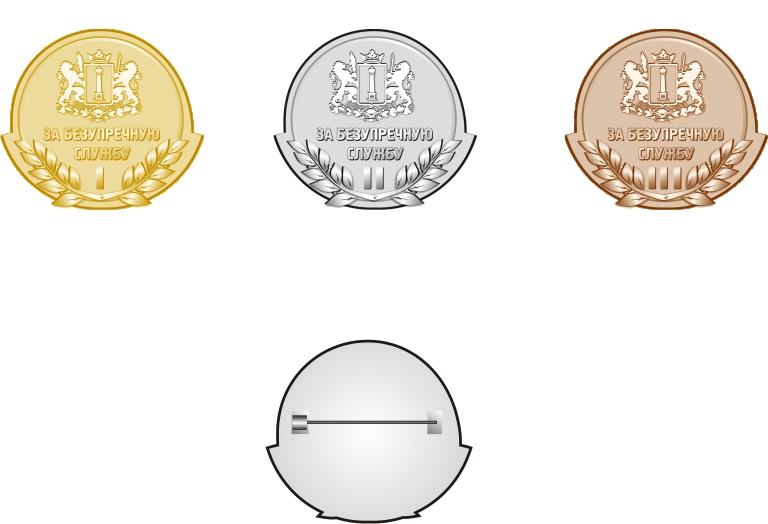 ОПИСАНИЕудостоверения к почётному знаку ГубернатораУльяновской области «За безупречную службу»Бланк удостоверения представляет собой двухстраничную книжку 
из бумаги, наклеенную на плотное, складывающееся пополам основание, обтянутое бумвинилом синего цвета. Размеры бланка в сложенном виде – 100 х .На обложке – изображение герба Ульяновской области и надписи, выполненной тиснением фольгой золотистого цвета «ЗА БЕЗУПРЕЧНУЮ СЛУЖБУ»Внутренняя сторона удостоверенияУДОСТОВЕРЕНИЕ  № ______Фамилия ________________________Имя          ________________________Отчество ________________________Награждён(а) почётным знакомГубернатора Ульяновской области«За безупречную службу» III степени Распоряжение Губернатора Ульяновской области от «___»____ 20__ г. № _______Губернатор Ульяновской области                                        (подпись)М.П.        «За безупречную службу» II степени Распоряжение Губернатора Ульяновской области от «___»____ 20__ г. № _______Губернатор Ульяновской области                                        (подпись)М.П.        «За безупречную службу» I степени Распоряжение Губернатора Ульяновской области от «___»____ 20__ г. № _______Губернатор Ульяновской области                                        (подпись)М.П.        